Ja сам цвет као лопта, милује ме сунчев зрачак.Растем на ливадиа зовем се	масла_чак	.Зимзелен и витак на литици стоји на ветру, на киши и године броји.На гранама дугим зелене иглицеу његовој крошњи гнезда праве птице, стабло краси груба и храпава корасвако знати мора – то је слика  бора	.Најбоља би биљка била да јој није једна мана,бомбона је због ње љута,Кад пролеће дође у зеленој трави, одмах после висибабе она се појави. Позната је свима због лепоте својезбог мириса дивног, љубичасте боје.а биљка се зовен_ана	.Сви је зато беру озарена лица,погађате децо, то јељубичица .Свет око нас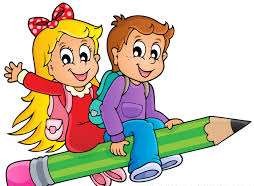 разредКључне речи:биљке у шуми и на ливади;биљке у води и око ње;биљке у нашој околини.Биљке које нас окружују(самоникле)jujamilica.wordpress.comгрупа „Јуја“ на Фејсбукуучитељица Милица ПузовићСамоникле биљкеУ шумама, по ливадама, око бара и река, без помоћи човека, многе биљке ничу и саме расту. Биљке које расту без помоћи човека називамосамониклим биљкама. Самоникле биљке су биљке у шуми на ливади у води и поред воде и човек не мора да их негује.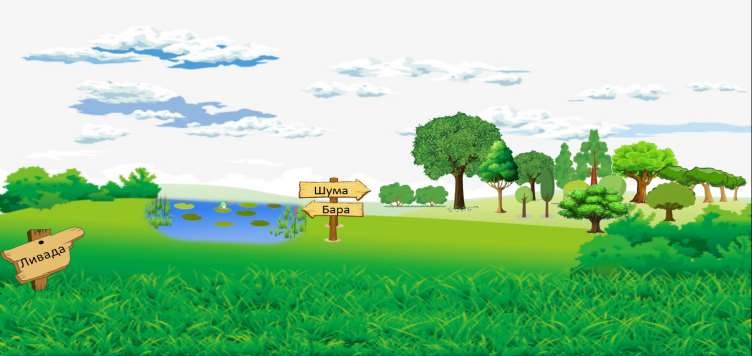 Биљке у шумиЗемљиште обрасло дрвећем назива се шума. Шума је место на коме расте дрвеће и друге биљке. Шуме су нам важне зато што производе кисеоник који нам је потребан за дисање.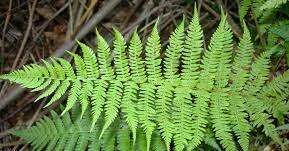 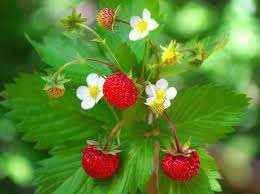 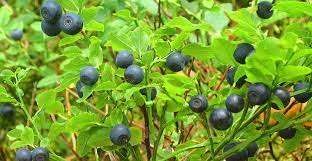 Папрат је биљка која не захтева пуно светлости и зато је има у шумама.Најлепше је слаткоод шумских јагода.Шумска боровница је изузетно здрава и ојачава наш имунитет.Биљке у шумиЗемљиште обрасло дрвећем назива се шума. Шума је место на коме расте дрвеће и друге биљке. Шуме су нам важне зато што производе кисеоник који нам је потребан за дисање.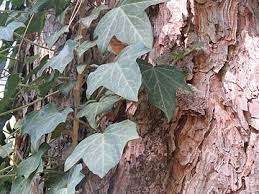 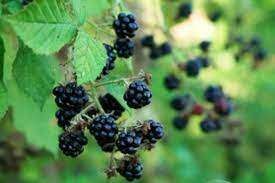 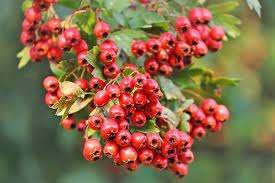 Бршљен се налази у листопадним шумама. Може и да се гаји као украсна биљка.Дивља купина сазрева на трновитим гранама и има лековита дејства.Глог је дрво, а глогиње су плодови. Од глогиња се прави мармелада.Биљке у шумиДрвеће коме у јесен опада лишће назива се листопадно дрвеће.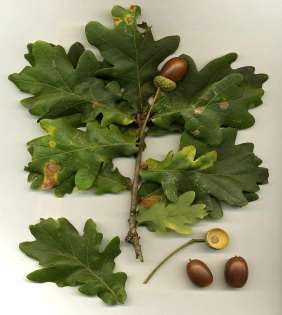 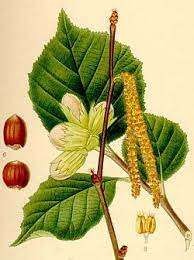 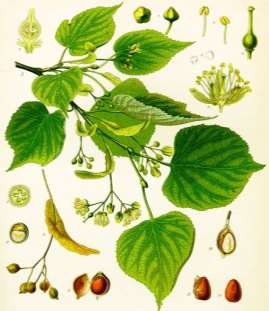 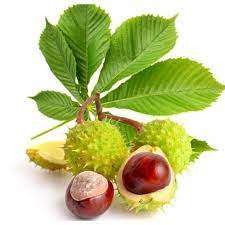 Жир је плод храста.Лешник је плод леске.Бере се цвет липе и кува се од њега чај.Плод кестена је јестив.Биљке у шумиДрвеће коме у јесен опада лишће назива се листопадно дрвеће.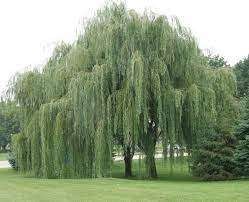 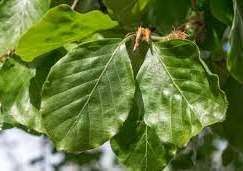 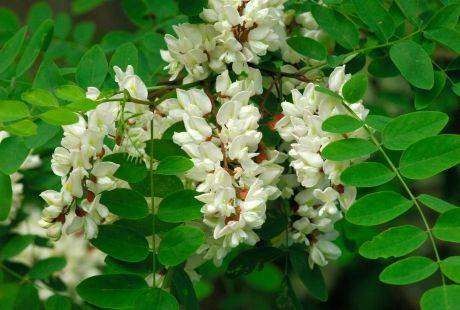 Гране врбе су спуштене. Постоји израз „жалосна врба“ за неког ко је тужан.Врбе су поред река.Буква се користи за израду намештаја. Каже се за неког да је буква када све схвата озбиљно.Пчеле скупљају полен са мирисних цветова багрема и праве мед.Биљке у шумиДрвеће коме у јесен опада лишће назива се листопадно дрвеће.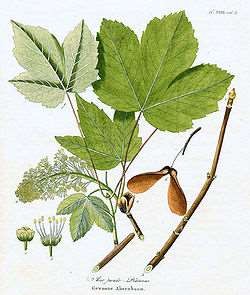 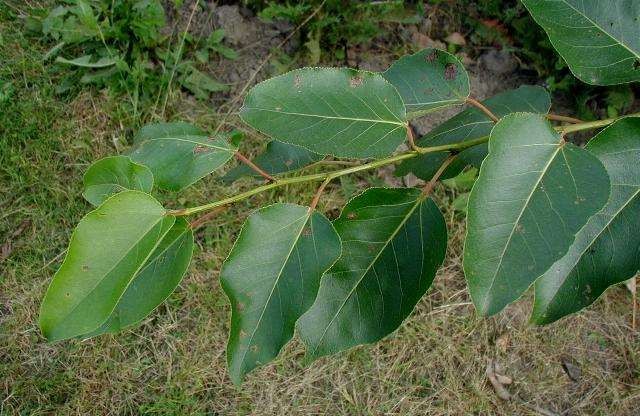 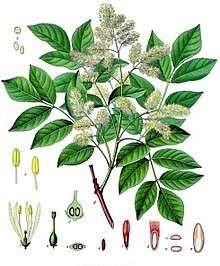 Од јавора се праве гусле. Постоји и планина Јавор код Ивањице. Листјавора је и на канадскојзастави.Топола се обично налази поред обале реке и позната је по брзом расту. Постоји и град Топола у Србији.Јасен је добро дрво за прављење копља.Биљке у шумиДрвеће које задржава лишће у току читаве године назива се четинарско (зимзелено) дрвеће.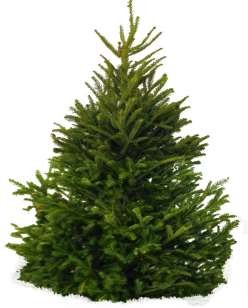 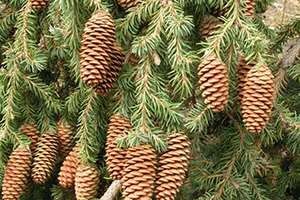 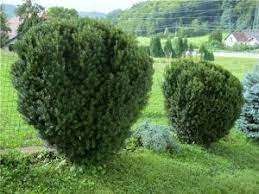 Бор има шишарке, а име Бор је и назив једног града уСрбији.Јелу или јелку китимо за Нову годину.Тиса је данас заштићена врста.Тиса је и назив једне реке у Србији.Биљке у шумиДрвеће које задржава лишће у току читаве године назива се четинарско (зимзелено) дрвеће.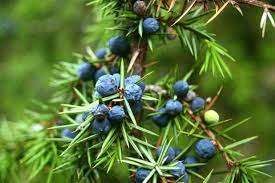 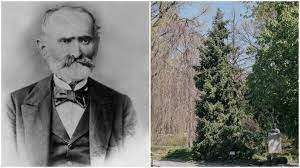 Смрека или смрча се користи и за израду клавираи виолине.Панчићева оморика која се налази на планини Тари је добила назив по српском ботаничару Јосифу Панчићу.ЛивадаЛивада је земљиште обрасло разним врстама траве и другим биљкама. На ливади расте разне врсте биљака, а неке су и лековите и човек их користи за лечење многих болести.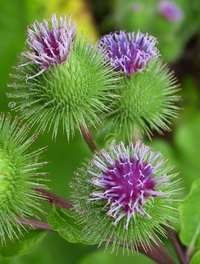 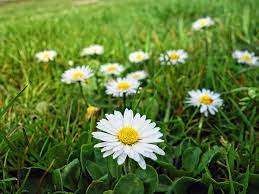 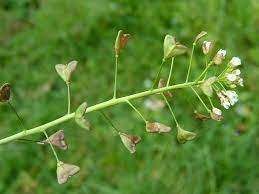 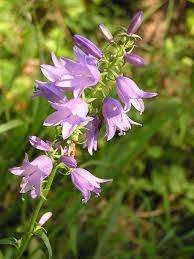 Чичак се „лепи“ за нашу одећу када смо близу њега и на основу ове особине су људи измислили чичак траку.Бела рада украшава ливаде и од тог цвета деца плету огрлице.Други назив за овај цветје и красуљак.Хоћу-нећу је биљка са листовима у облику срца.Звончић је украс сваке ливаде.ЛивадаВесници пролећа су биљке које никну и пре него што трава и дрвеће зазелене (љубичица, висибаба, кукурек, каћун, јагорчевина).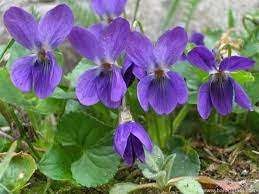 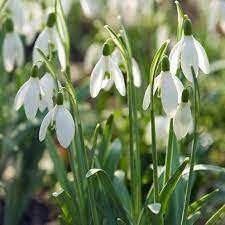 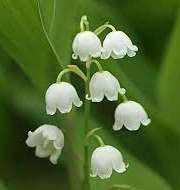 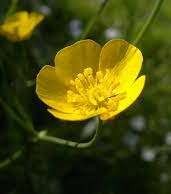 Љубичица је весник пролећа, најављује долазак топлијег времена.Висибаба је такође весник пролећа.Ђурђевак се због пријатног мириса користи при изради парфема.Пчеле посећују љутић због полена.ЛивадаНа ливади расте трава и ливадско цвеће.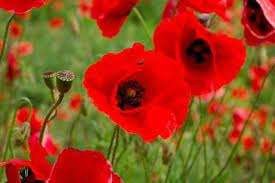 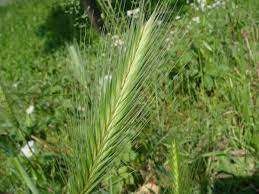 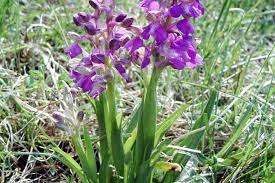 Булка је цвет јарко црвене боје.Попино прасе се често качи за крзно разних животиња.Каћун је украс сваке ливаде.Лековите биљке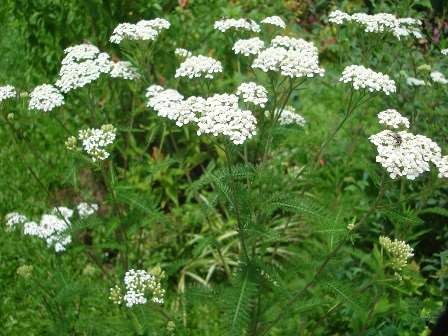 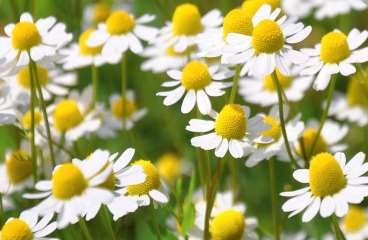 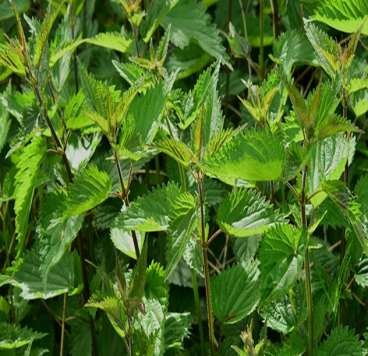 Хајдучка трава је лековита биљка која је добила назив по томе што су хајдуци њомезацеливали ране.Камилица је једна од најпознатијихлековитих биљака.Садржи уље које даје пријатан мирис.Коприва је биљка чији су листови срцоликог облика прекривенижарницама. Иако придодиру жари, коприва има лековита својства.Лековите биљке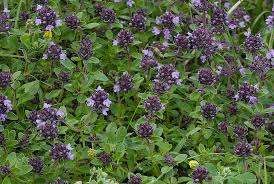 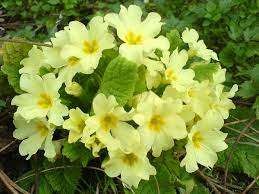 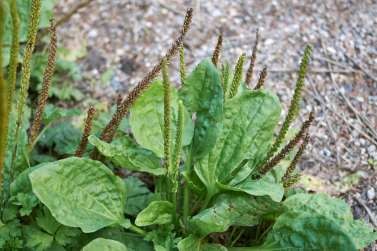 Мајчина душица је биљка пријатног мириса која веома воли светлост итоплоту. Има лековитасвојства.Дивни жути цветови јагорчевине се користе за чај исируп заискашљавање.Боквица лечи доста болести, а у народној медицини се користи за лечење рана.Лековите биљке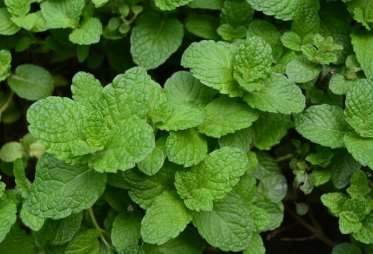 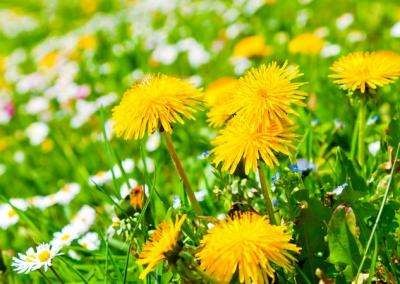 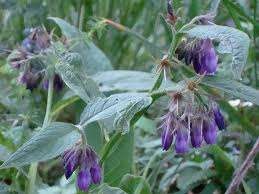 Нана или мента је најпопуларнијалековита биљка код нас. Етерична уља из листа нане садржементол.Маслачак је биљка жутебоје која када остари добије белелатице које каснијепредстављају његово семе. Користи се за салатеи чајеве.Гавез је један од најбољих лекова за зацељивање рана иопекотина. Користи се код упале плућа игрипа.Лековите биљке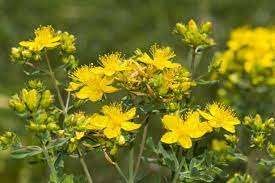 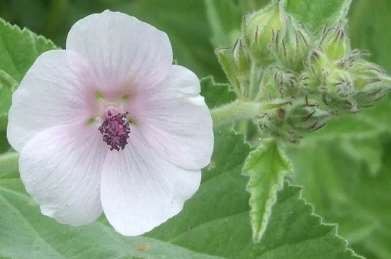 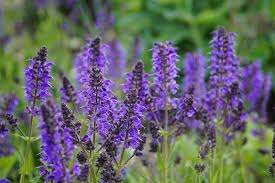 Од кантариона се прави уље које је орисно за опекотине.Од белог слеза се прави сируп који деца пију против кашља.Чај је најкориснији лек од жалфије ипредставља моћно средство за лечење многих обољења.Биљке наших водаУ рекама, језерима, мочварама и барама расту и живе различите биљке.Локвањ, трска и рогоз су биљке које расту у води.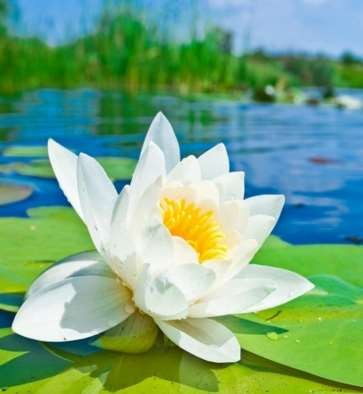 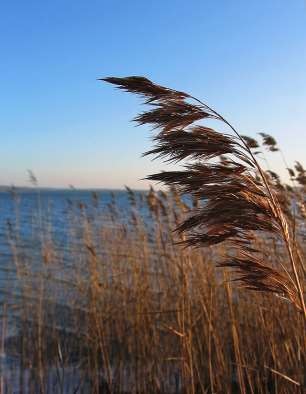 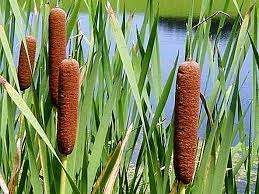 локвањ	трска	рогозБиљке наших водаШаш и репух су биљке које расту поред воде.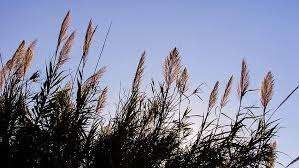 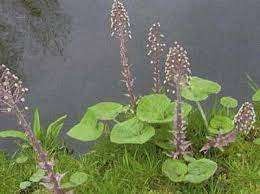 шаш или оштрика	репух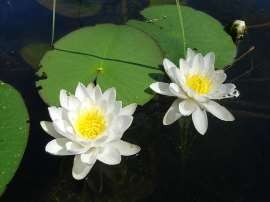 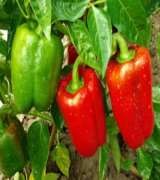 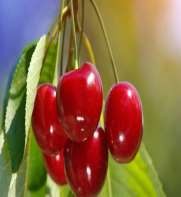 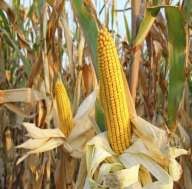 Које биљке живе на ливади?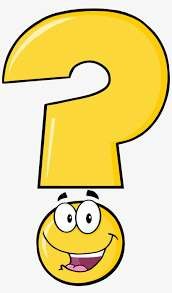 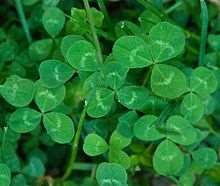 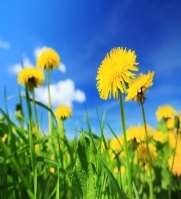 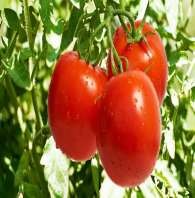 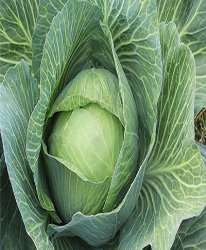 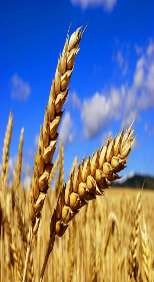 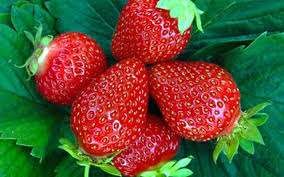 Које биљке не живе у твојој околини?кокос	мандарине	авокадо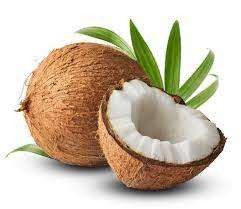 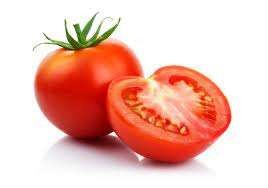 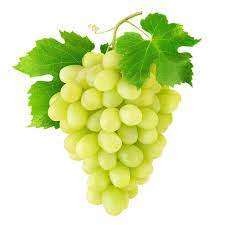 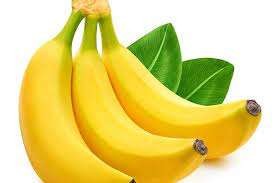 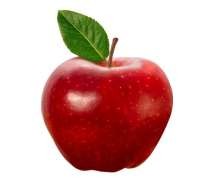 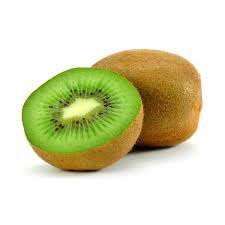 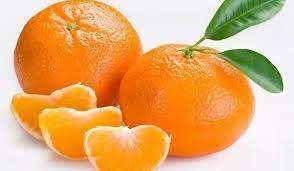 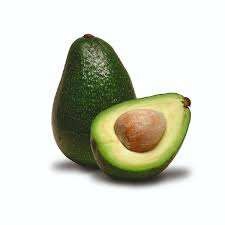 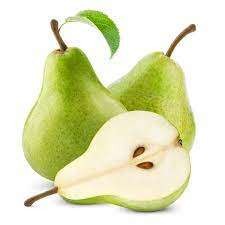 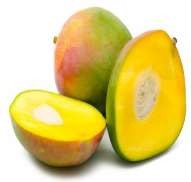 банане	кивиОд којих шумских биљака људи користе плодове за исхрану?Повежи биљку са њеним плодом.Повежи назив биљке са њеним описом.ЖАЛФИЈАХРАСТЛИВАДСКА БИЉКА ШУМСКА БИЉКАЉУТИЋ	ШУМСКО ДРВОПАПРАТ	ЛЕКОВИТА БИЉКАКоје су дате биљке?Расте на ливади, а лист се користи у исхрани и има лековито дејство. Кад презри није више жут и деца воле да га одувају.Листопадно дрво чији плод је омиљена храна јежу, дивљој свињи и веверици.Зимзелено дрво, иглице су тврде, а на њему расту шишарке.Мање дрво, плод је лешник који људи користе у исхрани.Биљка на ливади која није лековита и која у пролеће има ситне жуте цветиће.Које су дате биљке?Расте поред воде, има танке и опуштене гране, а у њеној крошњи неке птице праве гнезда.Биљка чији листови и цветови пливају по води, а цветови могу бити беле или жуте боје.Ливадска биљка чији је цвет црвене боје.Весник пролећа љубичасте боје.Жбун који на стаблу има трње. Њен плод је шипак од кога се прави џем или чај.Која биљка је уљез?а) врбаб) кестен в) љутићг) маслачак д) чичакђ) копривае) храст ж) шаш з) рогоз и) локвањ ј) кукуруз к) трскаКоја биљка је уљез?а) врбаб) кестен в) љутићг) маслачак д) чичакђ) копривае) храст ж) шаш з) рогоз и) локвањ ј) кукуруз к) трскаКоја слова недостају у називима датих биљака?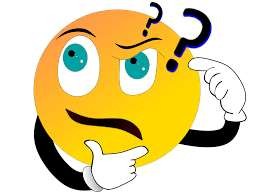 Где живе биљке?Која биљка има три слова к у свом називу?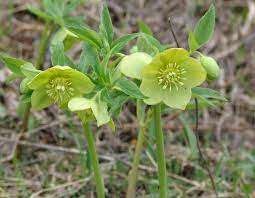 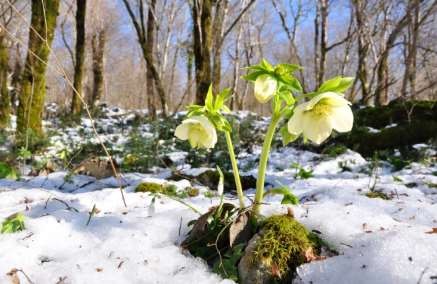 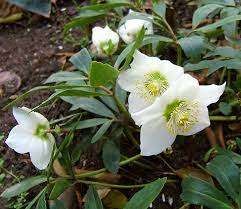 Кукурек је весник пролећа.Како се назива покошена и осушена трава са ливаде?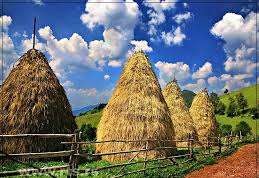 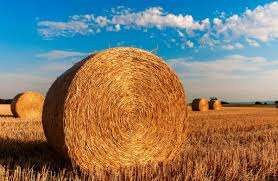 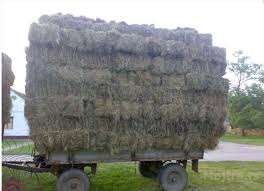 Када је лето, људи косе траву, остављајући је да се осуши. Скупљају сено да би прехранили зими животиње. Некад се радило прикупљање сена ручно, сада се ради све машински (тзв. бале сена).Ако је тврдња тачна, подигни увис зелену бојицу (фломастер). Ако тврдња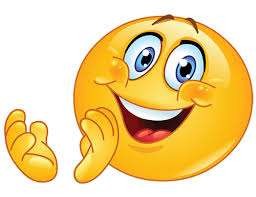 није тачна подигни црвену бојицу (фломастер) и образложи свој одговор.Локвањ има велике листове који плутају по води и диван цвет.Самоникле биљке расту на њиви.Папрат расте поред воде.Током зиме све биљке мирују и оне тада не расту.Плод леске је лешник, а плод храста је жир.Плод букве је буков жир.На јели и бору расту шишарке.Биљке које расту у води и поред ње су: трска, рогоз, локвањ, врба и друге.Печурке се користе у исхрани. Оне расту у шуми, али не припадају биљкама. Постоје и отровне печурке и зато човек мора бити опрезан и мора да препозна оне које нису отровне.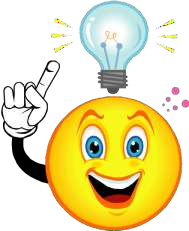 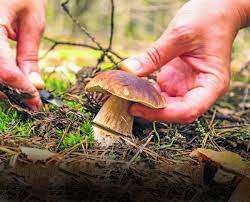 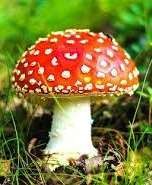 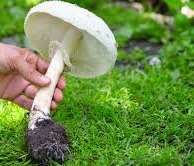 Лето је најтоплије годишње доба и може доћи до пожара.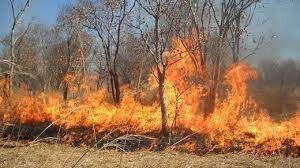 Не пали ватру без надзора одраслих!Горани су људи који озелењавају и уређују паркове.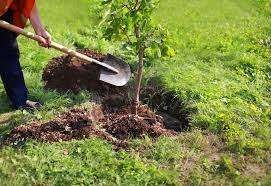 Они саде дрвеће.Кад грми и сева, не сме се стајати под дрветом.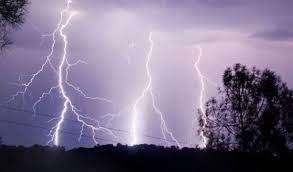 